DOSSIER TECHNIQUECe dossier comprend les documents DT1 à DT13DT1	:	Sommaire (ce document)DT2	:	Vues d’ensemble du dérouleur DT3	:	Vérins de levageDT4	:	Vues d’ensemble du dépalettiseurDT5	:	Poste de distribution HTA avec schéma de liaison à la terre du neutreDT6	:	Schéma de câblage du moteur de palettiseur DT7	:	Plaque signalétique du transformateur HT/BT etconditions de couplage de 2 transformateurs HT/BT DT8	:	Facture annuelle EDF de l’entrepriseDT9	:	Courants présumés de court-circuit au secondaire des transformateurs HT/BTDT10 :	Disjoncteurs de puissance MASTERPACT DT11 :	Disjoncteurs de puissance MASTERPACTDT12 :	Compensation d’énergie réactive des transformateurs HT/BTDT13 :	Batteries de condensateurs à commutation automatiqueLe dérouleur permet d’alimenter en papier l’onduleuse. Il est composé de deux parties identiques permettant de charger deux bobines, l’une alimentant l’onduleuse pendant que l’autre est en attente. Lorsque la première bobine est vide, le début de la deuxième est scotché à la fin de la première permettant ainsi une alimentation en continue de la bobine. L’opération se déroule à 250 m/min.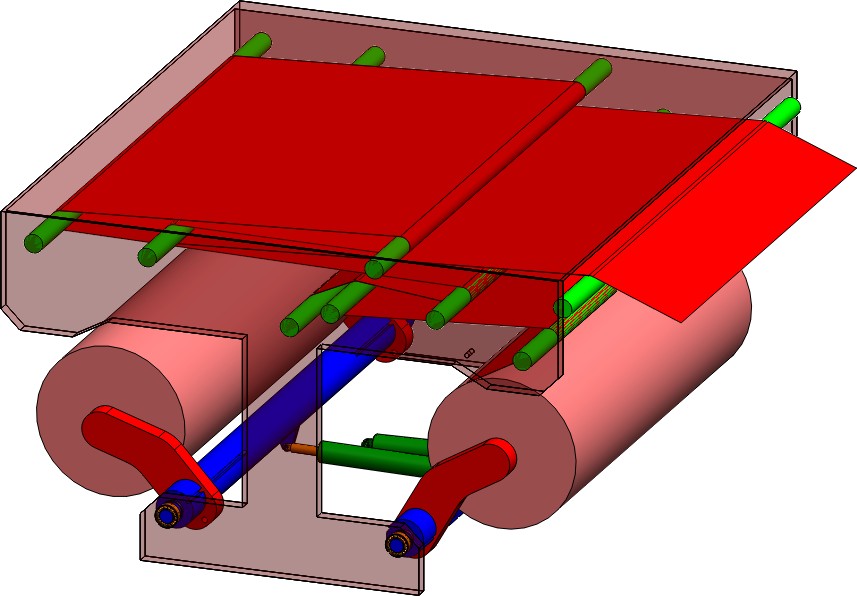 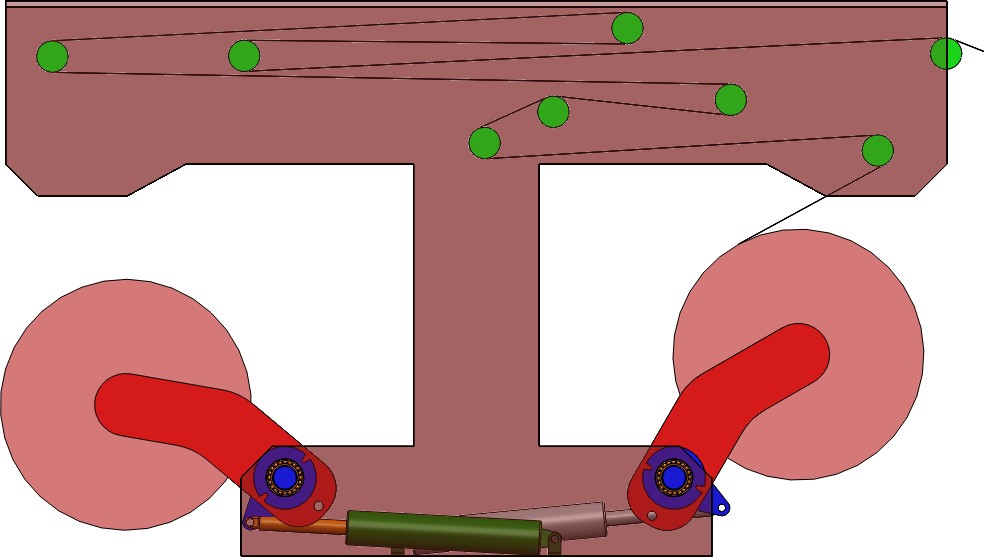 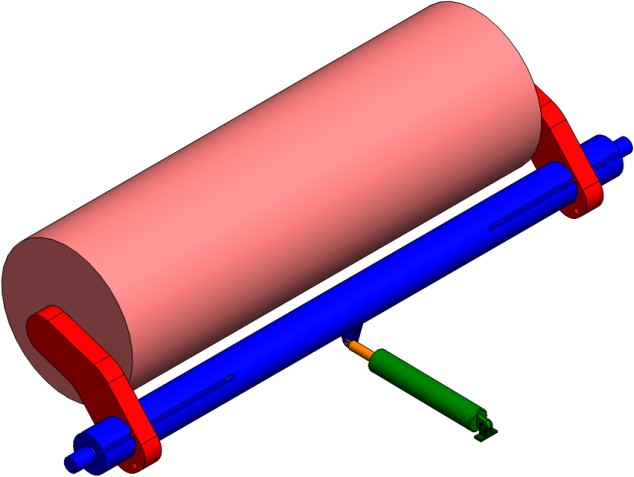 PapierBobine de papier 1Bras oscillant 1Bobine de papier 2Arbre principal 1Vérin de levage 1BâtiBras oscillant 2Arbreprincipal 2PapierBobine de papier 1Bras oscillant 1Vérin de levage 2Bobine de papier 2Arbre principal 1Vérin de levage 1Bras oscillant 2Pression maximale :Cette gamme de vérins est normalisée pour une pression maximale de 160 bars pour toutes les fixations.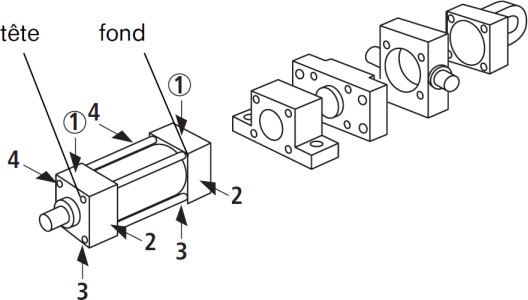 La table du palettiseur réceptionne les cartons par le haut et descend au fur et à mesure du remplissage. Lorsque la palette de carton est complète, celle-ci est évacuée sur le côté. La table remonte en vitesse rapide au niveau de réception haut afin d’accueillir les nouveaux cartons.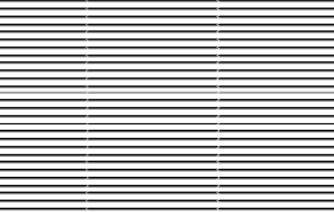 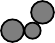 Chaine 2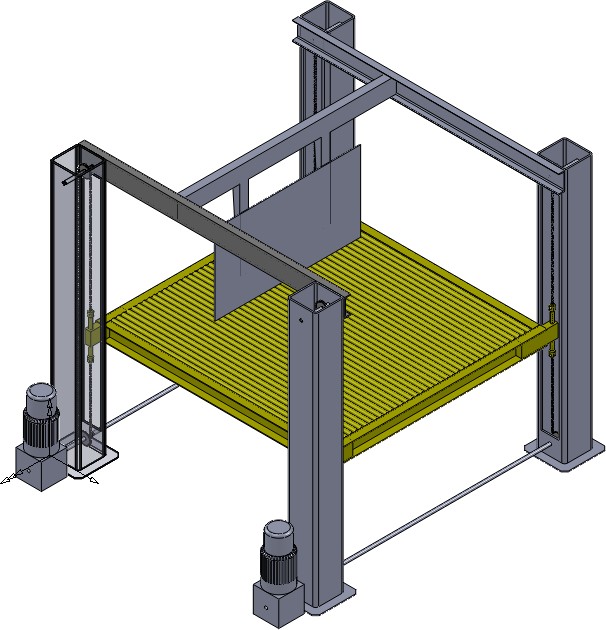 PoteauButéeEncastrement chaine/tableMoteur 1Réducteur 1Chaine1Chaine 3Renvoi d’angle 1Table Moteur 2Réducteur 2Chaine 4 (non visible)Arbre de transmissionRenvoi d’angle 2Poste de distribution HTA :DDM	CM	DM 23	QM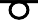 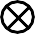 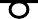 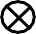 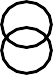 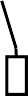 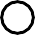 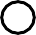 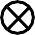 Arrivée EDF 20 kVArrivée EDF 20 kVCompteurSchéma de liaison à la terre :T1	800 kVA20 kV/410 VLimiteur de surtensionCPIDJ1Vers TGBT 410 VSchéma de câblage du moteur de palettiseur :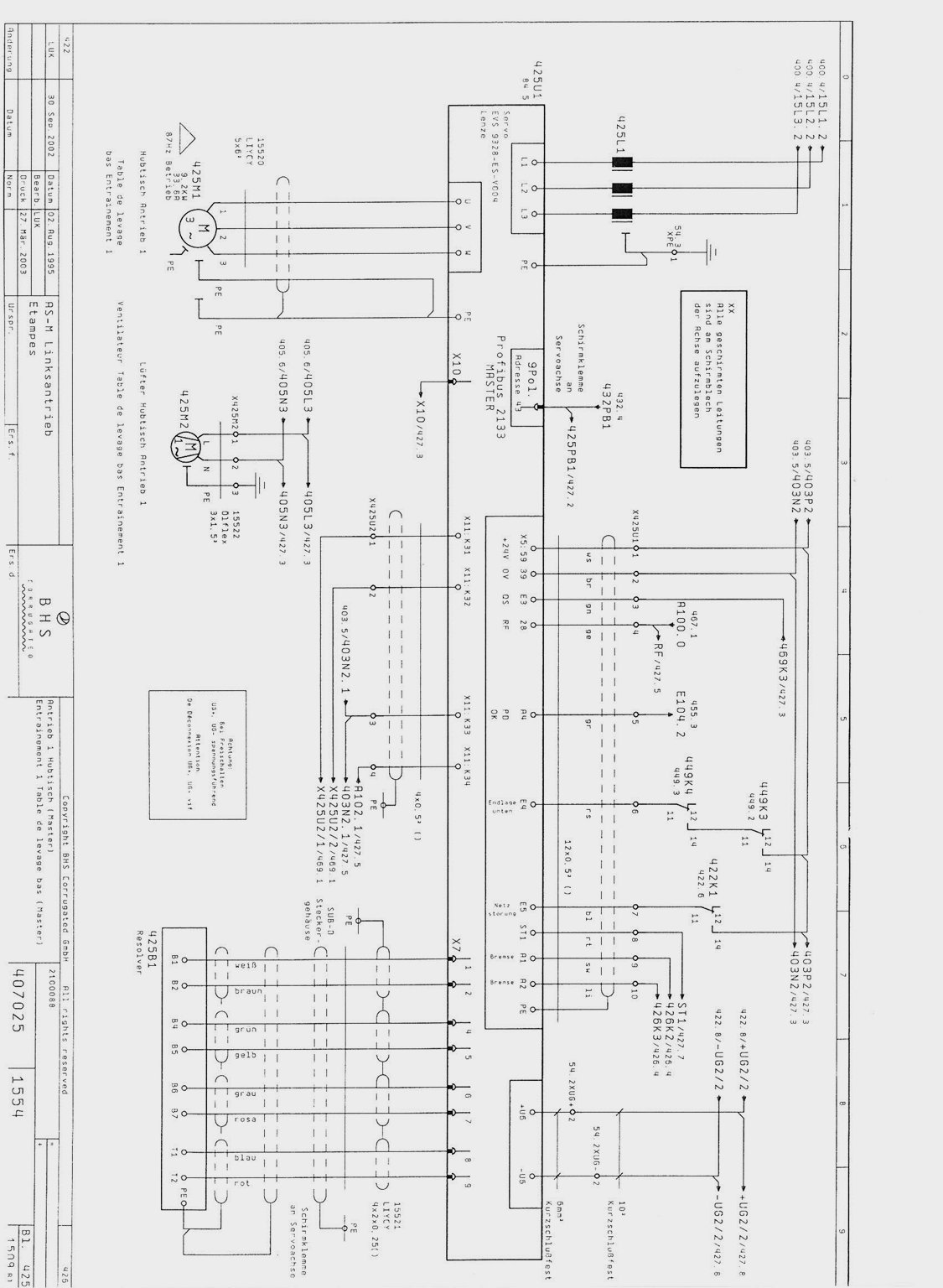 Plaque signalétique du transformateur HT/BT : 	celduc	42290	SORBIERS	FRANCEConditions de mise en parallèle de deux transformateurs HT/BT :Les deux transformateurs devront avoir :Le même rapport de transformation avec la même tension primaire,Le même indice horaire (Déphasage entre tension primaire et secondaire exprimé par un nombre compris entre 0 et 11. Ce nombre est à multiplier par 30 pour obtenir la valeur en degré),La même puissance de court-circuit.Facture annuelle EDF de l’entreprise :Fournisseur d’énergie	Nom et adresse du lieu de consommation	Situation à fin décembre 2012 EDF entreprises	SMURFIT KAPPA FRANCETarif : 1030 A5 LONGUES UTILISATIONSSynthèse des résultats depuis le 1er janvier 2012ÉLEMENTS ISSUS DES CONSOMMATIONS DE JANVIER 2012 à DECEMBRE 2012HT/BT :PrésentationAppareillage basse tensionMasterpact Merlin Gerin800 / 6300 ALa gamme Masterpact disjoncteur ouvert assure la protection des circuits basse tension de forte puissance :5 types de protection électronique en standard.Intensité nominale de 800 A à 6300 A.Volume unique de 800 A à 3200 A.Long retard réglable de 0,4 à 1 In par crans (32 crans).Tension d'emploi jusqu'à 690 V CA.Tri et tétrapolaires.Pouvoir de coupure de 40 à 150 kA sous 220/415 V CA.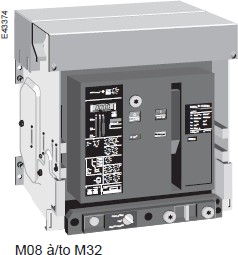 Variantes Masterpact 250/1000 V CC et 1000 V CA.Variantes interrupteur NI, HI, HF.Appareil fixe ou débrochable.Des fonctions électroniques dédiées à la gestion d'énergie.Alimentation par l'amont et l'aval.Mécanisme à accumulation d'énergie pour fermeture de l'appareil (synchro-couplage).AccessoiresUne gamme d'accessoires et d'auxiliaires électriques complète :Inverseur de source manuel ou automatique 2 ou 3 Masterpact.Moteur de réarmement.Déclencheur à minimum de tension (MN, MNR).Déclencheur à émission de courant (MX).Electro-aimant de fermeture (XF).Contacts auxiliaires (OF, SD, SDE, PF…).Tous types de verrouillage.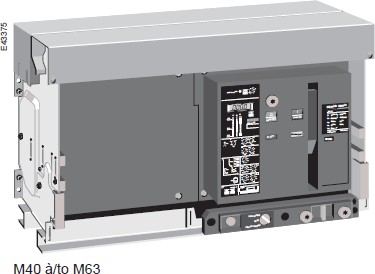 NormesLa gamme Masterpact 800/6300A est conforme aux normes internationales CEI 947-1 et 2.Tropicalisation conforme à la CEI 68-2-30 de type 2.Homologué pour application marine (ABS, BV, LRS, RINA, GL, DNV, USSR, KRS, NK), et en environnement choc et vibration.variante UL, ANSI voir documentation spécifique.Un maximum de sécuritéIl possède en standard :La coupure pleinement apparente,Une tenue de tension aux chocs électrique élevée : 8 kV,La fonction sectionnement conformément à la norme CEI 947-2 et porte en face avant le symbole "disjoncteur sectionneur"La double isolation face avant :permet une installation de classe II avec commande du disjoncteur à travers porte,permet le montage des auxiliaires dans des compartiments entièrement isolés de la partie puissance.Caractéristiques électriquesCaractéristique à CEI 947-2Performance NEMA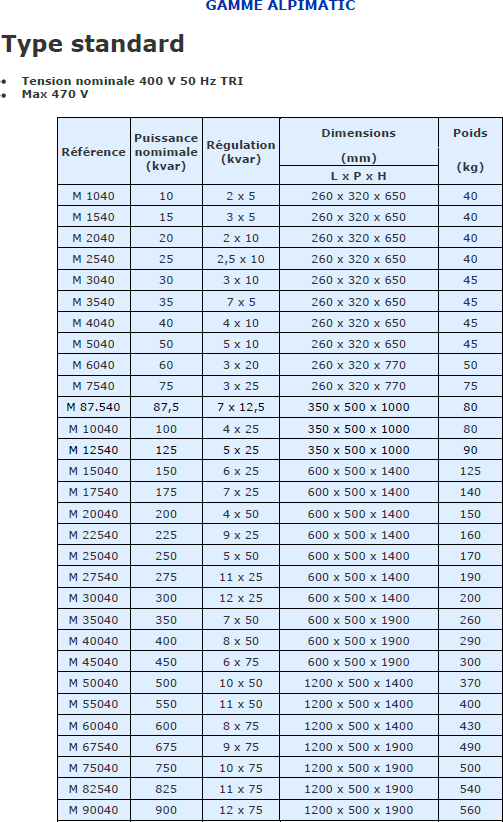 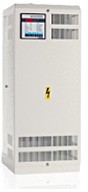 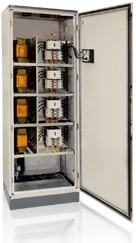 Sous épreuve : Vérifications des performances mécaniques et électriques d'un système pluri technologiqueUnité U42CDT3MP1 /50/ 36/ 300F1XB2121 000VoltsTENSION220 000VPRIMAIRE319 000VVVPUISS.SOUSCRITE (kW)PHPHHCHHPEHCEPUISSANCE REDUITEFACTURÉEPUISS.SOUSCRITE (kW)860860860860860860,0kWPUISS. ATTEINTES kW MAXI CONSO.ENERGIE ACTIVE kWH NB HEURES UTILISATION882885861892834TOTALPUISS. ATTEINTES kW MAXI CONSO.ENERGIE ACTIVE kWH NB HEURES UTILISATION1 633 941950 586484 8911 508 390652 8063 760 614PUISS. ATTEINTES kW MAXI CONSO.ENERGIE ACTIVE kWH NB HEURES UTILISATION1851 07456316917824 295P.ATTEINTE kWP.ATTEINTE kWP.ATTEINTE kWCONSO.ENERGIE ACTIVE kWHCONSO.ENERGIE ACTIVE kWHCONSO.ENERGIE ACTIVE kWHCONSO.ENERGIE ACTIVE kWHEN.REACTP+HP kWARHtanPHIEN.ACTIVE€ HTEN.REACTIVE€ HTPHPHCPHPHCTOTALEN.REACTP+HP kWARHtanPHIEN.ACTIVE€ HTEN.REACTIVE€ HTJANVIER86286281459 892179 097106 132345 121187 0350,78222 5231 618FEVRIER86788582853 923159 13284 526297 581162 6070,76319 6591 370MARS881804229 39387 462316 855180 6260,78718 5311 573AVRIL839811202 76692 935295 701157 5340,77610 550MAI840834212 15491 119303 273169 8560,80010 884JUIN855814227 56795 771323 338194 4150,85411 625JUILLET855776228 40497 340325 744195 2520,85411 768AOUT786794182 30672 100254 406147 3590,8089 380SEPTEMBRE892807206 57099 181305 751172 5170,83511 080OCTOBRE853831248 623104 360352 983212 2010,85312 948NOVEMBRE875861232 815107 851340 666190 3980,81720 0401 722DECEMBRE86187783050 126150 14998 920299 195151 8000,75719 6981 269TOTAUX163 9412 458 9761 137 6973 760 6142 121 600178 6867 552BTS Assistance Technique d’IngénieurSession 2014U42	ATVPMPage DT 8 / 13Puissance du transformateur en kVAPuissance du transformateur en kVAPuissance du transformateur en kVAPuissance du transformateur en kVAPuissance du transformateur en kVAPuissance du transformateur en kVAPuissance du transformateur en kVAPuissance du transformateur en kVAPuissance du transformateur en kVAPuissance du transformateur en kVAPuissance du transformateur en kVA3154005006308001 0001 2501 6002 0002 5003 150U20 = 237 VIn (A)7679741 2181 5351 9492 4363 0453 8994 8726 0907 673U20 = 237 VICC (A)18 88723 88329 70837 19741 82142 73848 72157 15165 84076 12794 337U20 = 410 VIn (A)4445637048871 1271 4081 7602 2532 8163 5204 435U20 = 410 VICC (A)10 91713 80617 17321 50124 17527 08030 61235 65040 81746 94958 13680 à 1 600 AM08-M10 M12-M1680 à 1 600 AM08-M10 M12-M1680 à 1 600 AM08-M10 M12-M1680 à 1 600 AM08-M10 M12-M16800 à 2 500 A M20-M251 280 à 4 000 A M32-M402 000 à 6 300 A M50-M63Courant assignéIn (A)40C800-1 0001 250-1 6002 000-2 5003 200-4 0005 000-6 300Calibre du 4eme pôle(A)800-1 0001 250-1 6002 000-2 5003 200-4 0002 500-3 200Tension d'isolementUi (V)1 0001 0001 0001 000Temps de coupure(ms)Totalmaxi.25 à 30 (sans retard intentionnel)25 à 30 (sans retard intentionnel)Temps de fermeture(ms)< 80Tension assignéed'emploiUe (V)CA 50/60Hz690Nombre de pôles3, 43, 43, 43, 4N1H1H2N1H1H2H1H2H1H2Pouvoir deIcu (kA rms)CA220/415 V4065100557510075100100150coupure ultime50/60HzCatégorie440 V4065100557510075100100150d’emploi B440 V4065100557510075100100150d’emploi B500/690 V40658555758575858585Performance decoupureIcs =Icu x…100%Pouvoir de coupure (O - FO)(kA)480 V4065100557510075100100150Pouvoir de coupure (O - FO)600 V4065855575857585100100Puissance nominaletransformateurPuissance en kVAr de la compensationPuissance en kVAr de la compensationPuissance en kVAr de la compensationPuissance nominaletransformateurTransformateur fonctionnantTransformateur fonctionnantTransformateur fonctionnantkVAA videCharge 75%Charge 100%10035616047,51020049122505111531561520400820255001025306301230408002040551 0002550701 2503070902 000501001502 500601502003 150902002504 0001602503205 000200300425